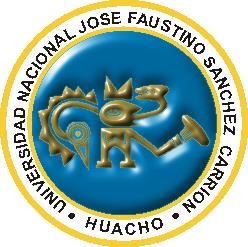 UNIVERSIDAD NACIONALJOSÉ FAUSTINO SÁNCHEZ CARRIÓNFACULTAD DE INGENIERÍA INDUSTRIAL, SISTEMAS E INFORMÁTICAE. A. P. DE INGENIERÍA ELECTRÓNICA SÍLABO DE SISTEMAS DE RADIODIFUSIONASIGNATURA: SISTEMAS DE RADIODIFUSIONI. DATOS PERSONALES:1.1 Facultad : Ingeniería Industrial, Sistemas e Informatica1.2 Escuela Profesional : Ingeniería Electrónica1.3 Especialidad : Ingeniería Electrónica1.4 Ciclo de Estudios : VII Ciclo1.5 Créditos : 041.6Horas semanales : 04 (Teoría: 02 y Practica 02)1.7 Horas de clases Total : 68 horas (17 Semanas)1.8 Profesor Responsable : Ing. Daniel Angel Delgado Namuche1.9 Año Lectivo Académico :2018 – III. SUMILLAEn este estudio el alumno conocerá las diferentes configuraciones de estudios de grabación tanto de audio como de video, así como la infraestructura que constituye estos sistemas y las estaciones transmisoras de radiodifusión y televisión. Para cumplir con este objetivo, se desarrollará, como complemento de la teoría, visitas de carácter técnico pedagógico a empresas dedicadas a estas actividades.III. OBJETIVOS GENERALES:Desarrollar a partir de especificaciones técnicas los sistemas de radio y televisión. Aplicar los conocimientos adquiridos en la teoría para los fines específicos. Identificar la calidad de los servicios técnicos que prestan las empresas radiodifusoras. Conocer la reglamentación vigente que regula estos sistemas. Diseñar cualquier tipo de sistema de comunicación privado o público.IV. APORTES DE LA ASIGNATURA AL PERFIL PROFESIONALFormar las bases fundamentales para el buen entendimiento, análisis yDiseño de los Sistemas de Radio y Televisión, hoy en día se extiende en todos los campos donde se aplica los sistemas de telecomunicaciones.V. ORGANIZACIÓN DE LAS UNIDADES DE APRENDIZAJEUNIVERSIDAD NACIONAL FEDERICO VILLARREALFACULTAD DE INGENIERÍA ELECTRÓNICA E INFORMÁTICA2UNIDAD DENOMINACION Nº DE HORASI Conceptos generales de los sistemasde comunicación.Terminología y conceptosfundamentales en los cálculos detelecomunicaciones.Espectro radioeléctrico.Propagación de OEM. Medios depropagación.Pérdidas y ganancias de sistemas.16II Las comunicaciones satelitales.Sistema terrestre y sistema espacial.Sistemas de recepción TVRODiseño de sistemas de recepción.El espectro radio eléctrico. Listado defrecuencias usadas en radiodifusión☼ EXAMEN PARCIALSistemas de color NTSC, PAL, SECAM.20III ● Sistemas de radiodifusión de TV● Sistemas CATV● Problemas de Aplicación.● Sistemas de retransmisión de TV debaja potencia para zonas rurales.● Cálculos de propagación.16IV Lectura de cartas geográficas.Coordenadas geográficas.Coordenadas geográficas.Cálculos de ruido. Ruido térmico. Ruidoequivalente.Cálculos de ruido total de un sistema.☼ EXAMEN FINAL16TOTAL DE HORAS 68☼ EXAMEN SUSTITUTORIO☼ EXAMEN DE APLAZADOS22UNIVERSIDAD NACIONAL FEDERICO VILLARREALFACULTAD DE INGENIERÍA ELECTRÓNICA E INFORMÁTICA3VI. PROGRAMACIÓN DE LAS UNIDADES DE APRENDIZAJE6.1.1 DENOMINACIÓN:PRIMERA UNIDADConceptos generales de los sistemas de comunicación.Terminología y conceptos fundamentales en los cálculos detelecomunicaciones.Espectro radioeléctrico.Propagación de OEM. Medios de propagación.Pérdidas y ganancias de sistemas.6.1.2 NUMERO DE SESIONES 8 sesiones. 4 de teoría y 4 de laboratorio.6.1.3 OBJETIVO ESPECIFICO:1. Analizar los sistemas de comunicación.2. Estudio del Espectro radioeléctrico.3. Analizar los diversos Medios de propagación.6.1.4 CONTENIDOSPRIMERA SEMANAIntroducción. Presentación de curso. Conceptos generales de lossistemas de comunicación.SEGUNDA SEMANATerminología y conceptos fundamentales en los cálculos detelecomunicaciones. Unidades logarítmicas. Espectro radioeléctrico.TERCERA SEMANAAplicaciones de las Unidades Logarítmicas a lasTelecomunicaciones. Propagación de OEM. Medios de propagación.Sistemas de comunicación por radio.CUARTA SEMANADiagramas de los transceptores. Técnicas de Modulación. Pérdidasy ganancias de sistemas.6.1.5 ACTIVIDADES* las sesiones son teóricas y prácticas. Experimentos en elLaboratorio. Evaluación permanente.6.1.6 BIBLIOGRAFIA ESPECÍFICA6.2.1 DENOMINACIÓN:UNIVERSIDAD NACIONAL FEDERICO VILLARREALFACULTAD DE INGENIERÍA ELECTRÓNICA E INFORMÁTICA4SEGUNDA UNIDADLas comunicaciones satelitales.Sistema terrestre y sistema espacial.Sistemas de recepción TVRODiseño de sistemas de recepción.El espectro radio eléctrico. Listado de frecuencias usadas enradiodifusión☼ EXAMEN PARCIALSistemas de color NTSC, PAL, SECAM.6.2.2 NUMERO DE SESIONES 10 sesiones. 5 de teoría y 5 deLaboratorio6.2.3 OBJETIVO ESPECIFICO:1. Estudio del Sistema Satelital.2. Analizar el Sistema terrestre y espacial.3. Diseñar un sistema de recepción – TVRO Distorsión y VSWR4. Analizar el espectro radioeléctrico.5. Analizar los Sistemas NTSC, PAL, SECAM.6.2.4 CONTENIDOSQUINTA SEMANASeminario de problemas. Las comunicaciones satelitales. Digitalesy Analógicas. Sistema terrestre y sistema espacial.SEXTA SEMANARadiodifusión de TV vía satélite. Sistemas de recepción TVROdigital MPEG2 DVB-S. Metrado de equipos. Diseño de sistemas derecepción.SEPTIMA SEMANAEl espectro radio eléctrico. Listado de frecuencias usadas enradiodifusión sonora, televisión y demás.OCTAVA SEMANAEXAMEN PARCIALNOVENA SEMANAConceptos de transmisión de imágenes. Formas de onda entiempo y en frecuencia. Las portadoras. Sistemas de color NTSC,PAL, SECAM.UNIVERSIDAD NACIONAL FEDERICO VILLARREALFACULTAD DE INGENIERÍA ELECTRÓNICA E INFORMÁTICA56.2.5 ACTIVIDADESLas sesiones son teóricas y prácticas. Experimentos en ellaboratorio. Evaluación permanente. Trabajos de investigación.6.2.6 BIBLIOGRAFIA ESPECÍFICA6.3.1 DENOMINACION:TERCERA UNIDAD● Sistemas de radiodifusión de TV● Sistemas CATV● Problemas de Aplicación.● Sistemas de retransmisión de TV debaja potencia para zonas rurales.● Cálculos de propagación.6.3.2 NUMERO DE SESIONES 8 sesiones. 4 de teoría y 4 deLaboratorio6.3.3 OBJETIVO ESPECIFICO:1. Analizar los Sistemas de radiodifusión de TV2. Analizar el Sistema CATV3. Analizar el Sistema de telecomunicaciones rurales.DECIMA SEMANASistemas de radiodifusión de TV modernos. TV Digital terrestreSistemas CATV, por cable, por microondas y vía satélite.DECIMO PRIMERA SEMANAEstructura, diseño e implementación de sistemas CATV. Diseñoteórico y diseño practico. Problemas de Aplicación.DECIMO SEGUNDA SEMANASistemas de retransmisión de TV de baja potencia para zonasrurales. Diseño e implementaciónDECIMO TERCERA SEMANACálculos de propagación. Equipamiento y puesta a punto de de lasrepetidoras de TV.6.3.4 ACTIVIDADESLas sesiones son teóricas y prácticas. Experimentos en ellaboratorio. Evaluación permanente. Trabajos de investigación.UNIVERSIDAD NACIONAL FEDERICO VILLARREALFACULTAD DE INGENIERÍA ELECTRÓNICA E INFORMÁTICA66.3.5 BIBLIOGRAFIA ESPECIFICA6.4.1 DENOMINACION:CUARTA UNIDADLectura de cartas geográficas.Coordenadas geográficas.Coordenadas geográficas.Cálculos de ruido. Ruido térmico. Ruido equivalente.Cálculos de ruido total de un sistema.☼ EXAMEN FINAL6.4.2 NUMERO DE SESIONES 8sesiones. 4 de teoría y 4 de laboratorio6.4.3 OBJETIVOS ESPECIFICO1. Estudio y análisis de Mapas Cartográficos.2. Estudio de ruidos en un sistema de comunicaciones.6.4.4 CONTENIDOSDECIMO CUARTA SEMANALectura de cartas geográficas. Coordenadas geográficas.DECIMO QUINTA SEMANACálculos de ángulos de apuntamiento. Manejo de tablas y manualestécnicos. Cálculos de ruido. Ruido térmico. Ruido equivalente.DECIMO SEXTA SEMANAFigura de ruido. Temperatura de ruido de antena. Cálculos de ruidototal de un sistema.DECIMO SEPTIMA SEMANAEXAMEN FINAL6.4.5 ACTIVIDADESLas sesiones son teóricas y prácticas. Experimentos en el en elLaboratorio. Evaluación permanente. Trabajos de investigación.6.4.6 BIBLIOGRAFIA ESPECÍFICAUNIVERSIDAD NACIONAL FEDERICO VILLARREALFACULTAD DE INGENIERÍA ELECTRÓNICA E INFORMÁTICA7VII. ESTRATEGIAS METODOLOGICAS6.1.7 METODOSLas clases se realizaran estimulando la participación activa de losestudiantes, mediante la solución de prácticas y problemas queafianzas los conceptos teóricos básicos contando con la orientacióndel docente.6.1.8 TECNICASMétodo expositivoMétodo grupalMétodo comunicativo7.1.3 MEDIOS DIDACTICOSEquipos: retroproyector, computador, Ecram, proyector multimedia.Materiales: transparencia, separatas.VIII. EVALUACION8.4.6 TECNICAS:Métodos explicativos. Método grupal. Método comunicativo.Programación de dos exámenes y de dos trabajos aplicativos.La nota final se determina sumando la nota correspondiente alexamen parcial, más el examen final, más el promedio de trabajoaplicativo, dividido por tresPF = (EP+PP+EF)/3Donde:PF: programación final del curso. Nota mínima aprobatoria 10.5EP: nota del examen parcialEF: nota del examen finalPP: nota del promedio de prácticas y trabajos8.4.7 INSTRUMENTOSLos instrumentos de evaluación son en forma permanente:Preguntas dad en clases, criterio sobre el tema,Evaluación de prácticas calificadasExposición de trabajos de investigación.Examen teórico.8.4.8 CRITERIOSUNIVERSIDAD NACIONAL FEDERICO VILLARREALFACULTAD DE INGENIERÍA ELECTRÓNICA E INFORMÁTICA8Es permanente e integral en función de los objetivos planteados. Elpromedio final se obtiene de la suma de los dos exámenes escritos yla nota promedio de las prácticas en clases y el promedio de loslaboratorios, dividiendo entre tres de la nota mínima aprobatoria esde ONCE.8.4.9 ASPECTOSCualquier sea el aspecto, se tomará en cuenta el reglamento oestatuto así como el parecer de las autoridades.IX. BIBLIOGRAFIA BASICAWayne Tomasi “ Sistemas de Comunicaciones Eléctricas “Ed. Addison, México 1998X. BIBLIOGRAFIA COMPLEMENTARIARoger Freeman “Radio System Design for Telecommunication 1 – 100Ghz”Ed. Longman, México 1998